Sports Sposorship Proposal LetterTo,Mark Steve ChairmanNorth State Cricket Academy Dear sir,We are a cricket academy started 5 years ago with a mission to nourish the skills of youth interested in cricket. We provide best in class practice sessions and regular tournaments to keep the challenge and excitement for our players. Every year we select 500 players from all over the state and our coaches provide them regular sessions of practice which includes bowling, batting, and fielding.We are interested to sponsor you for your cricket event in the next month. Your cricket event is a huge fair of cricket where national and international players arrive there to showcase their skills. We would like to offer free cold drinks service for all your matches, we would provide ground staff for free and we would provide cameraman service for as well. In return for our service, we would expect our cricket academy banners to advertised on ground screen in each and every match. We feel proud to work with such a big cricket tournament and we hope for a long term relationship in upcoming matches and tournaments.We are waiting for your confirmation of the same. Thanking you!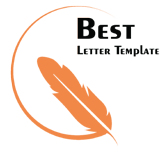 G G John General ManagerMaster cricket academy